Equality, Diversity & Inclusion Committee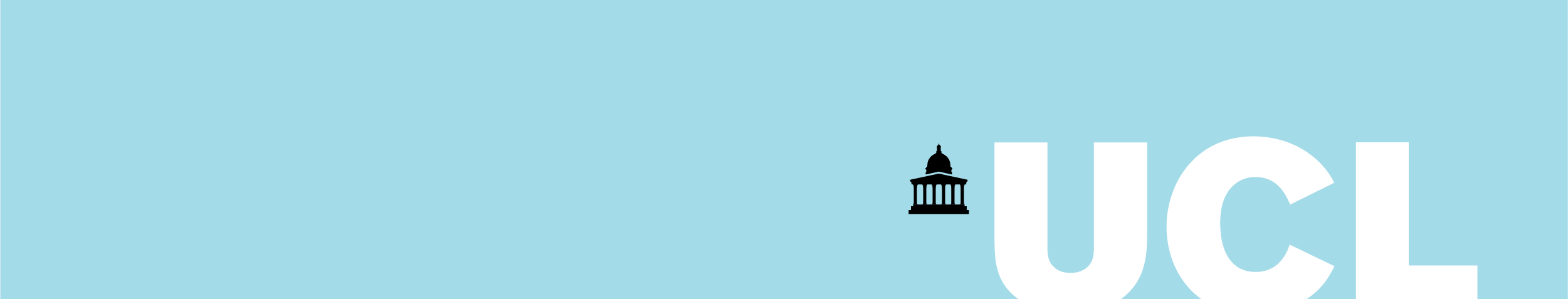 Terms of ReferenceReports to: Executive Committee, Division of Psychiatry and the Divisional DirectorMain Purpose of the CommitteeThe Equality, Diversity and Inclusion (EDI) Committee has developed out of the establishment of working groups within the Division of Psychiatry (DOP). The EDI committee will provide an overarching structure to support the equality agenda and implement the DOP equality strategy.  We anticipate that additional working groups will be launched and an intersectional perspective strengthened.  The EDI committee will oversee the development the EDI strategy and consolidate the implementation of the goals set in each of the working groups to realise change in the Division. The Chair will work closely with the Faculty of Brain Sciences Vice-Dean (EDI) to ensure that the DOP EDI objectives align with  those of the Faculty and UCL EDI whilst recognising the importance of initiatives relevant to the different settings. At present we have working groups in Gender Equality (GE) and Race Equity and Ethnic Diversity (REED). We hope to appoint a Disability Equity lead shortly who will link with the FBS Disability Equity group.FunctionsThe DOP EDI Committee will:Develop its strategy and monitor and review progress against working group action plans and other evidence (DOP survey, interviews, institutional/local data) to maintain progress and identify gaps in implementation of initiatives Establish and support working-groups as appropriate in accord with developments in UCL EDI initiatives. Make regular reports to the DOP Executive Committee including recommendations for actions to be implemented at DOP level and at the advisory and staff meetings as appropriate.Raise awareness of Faculty and UCL initiatives relevant to DOP Oversee the revision of the DOP staff handbook, website and annual DOP survey in relation to EDI issues Expand the working groups to include other protected characteristics and advertise for the lead rolesEnsure that DOP receives business from and reports to the Faculty and UCL Equality, Diversity & Inclusion committees where appropriate.Actively support and promote schemes devised to widen participation by under-represented groups at all levels.MeetingsThe EDI Committee will meet once in each term during core hours.  There is limited EDI administrative support by Yana Kitova EDI MembershipCoreChairDOP Director or DeputyWorking Group Leads and/or DeputiesDirector of Education or DeputyDOP Divisional Manager or DeputyDOP Postgraduate TutorDisability Equity LeadInclusion LeadPhD student/postdocSurvey CoordinatorAdministratorInvitedDOP Survey coordinator (as needed)DOP Dignity at work Advisors (as needed)Faculty Athena Swan Coordinator/Manager (as needed)